ПРОЕКТ  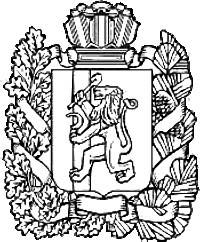 АДМИНИСТРАЦИЯ ПОСЕЛКА НИЖНИЙ ИНГАШНИЖНЕИНГАШСКОГО РАЙОНА КРАСНОЯРСКОГО КРАЯ    ПОСТАНОВЛЕНИЕ_____2023г.                               пгт Нижний Ингаш                                   № ___   Об утверждении Регламента реализации полномочий главного администратора (администратора) доходов бюджета по взысканию дебиторской задолженности по платежам в бюджет, пеням и штрафам по ним         В целях реализации полномочий главного администратора (администратора) доходов бюджета по взысканию дебиторской задолженности по платежам в бюджет, пеням и штрафам по ним, в соответствии с пунктом 2 статьи 160.1 Бюджетного кодекса Российской Федерации, письмом Министерства Финансов Российской Федерации от 18.11.2022г. №172н «Об утверждении общих требований к регламенту реализации полномочий администратора доходов бюджета по взысканию дебиторской задолженности по платежам в бюджет, пеням и штрафам по ним», руководствуясь статьями 17,33.1 Устава  поселка Нижний Ингаш Нижнеингашского района Красноярского края, ПОСТАНОВЛЯЮ:1. Утвердить регламент реализации полномочий главного администратора (администратора) доходов бюджета по взысканию дебиторской задолженности по платежам в бюджет, пеням и штрафам по ним в администрации поселка Нижний Ингаш, согласно приложению.2.    Признать утратившим силу  постановление администрации поселка Нижний Ингаш от 09.10.2023г. №212 «Об утверждении Регламента реализации полномочий главного  администратора доходов  бюджета поселка Нижний Ингаш по взысканию дебиторской задолженности по платежам в бюджет, пеням и штрафам по ним».3. Контроль за исполнением постановления оставляю за собой.          4. Постановление вступает в силу в день, следующий за днём его официального опубликования в периодическом печатном средстве массовой информации «Вестник муниципального образования поселок Нижний Ингаш», и подлежит размещению в сети Интернет на официальном сайте Администрации поселка Нижний Ингаш (http://nizhny-ingash.ru).Глава поселка Нижний Ингаш                                                             Б.И. ГузейПриложение               к постановлению администрации поселка Нижний Ингашот ____2023г. №___Регламентреализации полномочий главного администратора  (администратора) доходов по взысканию дебиторской задолженности по платежам в бюджет, пеням и штрафам по ним в администрации поселка Нижний Ингаш1. Общие положения1.1. Настоящий Регламент устанавливает порядок реализации полномочий главного администратора доходов бюджета по взысканию дебиторской задолженности по платежам в бюджет, пеням и штрафам по ним, являющимися источниками формирования доходов бюджетов бюджетной системы Российской Федерации (далее - Регламент), за исключением платежей, предусмотренных законодательством о налогах и сборах, законодательством Российской Федерации об обязательном социальном страховании от несчастных случаев на производстве и профессиональных заболеваний, правом Евразийского экономического союза и законодательством Российской Федерации о таможенном регулировании (далее - дебиторская задолженность по доходам), а также:а) перечень мероприятий по реализации главным администратором доходов бюджета полномочий, направленных на взыскание дебиторской задолженности по доходам по видам платежей (учетным группам доходов), включающий мероприятия по:- недопущению образования просроченной дебиторской задолженности по доходам, выявлению факторов, влияющих на образование просроченной дебиторской задолженности по доходам;- урегулированию дебиторской задолженности по доходам в досудебном порядке (со дня истечения срока уплаты соответствующего платежа в бюджет (пеней, штрафов) до начала работы по их принудительному взысканию);- принудительному взысканию дебиторской задолженности по доходам при принудительном исполнении судебных актов, актов других органов и должностных лиц органами принудительного исполнения в случаях, предусмотренных законодательством Российской Федерации (далее - принудительное взыскание дебиторской задолженности по доходам);- наблюдению (в том числе за возможностью взыскания дебиторской задолженности по доходам в случае изменения имущественного положения должника) за платежеспособностью должника в целях обеспечения исполнения дебиторской задолженности по доходам;б) сроки реализации каждого мероприятия по реализации администратором доходов бюджета полномочий, направленных на взыскание дебиторской задолженности по доходам;в) порядок обмена информацией (первичными учетными документами) между сотрудниками администрации;г) перечень сотрудников главного администратора доходов бюджета, ответственных за работу с дебиторской задолженностью по доходам.1.2. Термины и определения, используемые в Регламенте:- должник (дебитор) - юридическое или физическое лицо, иной участник бюджетного процесса, имеющий задолженность по денежным обязательствам согласно муниципальному контракту (договору), соглашению и (или) по иному обязательству, установленному законодательством Российской Федерации;- дебиторская задолженность по доходам - неисполненное обязательство должника (дебитора) о выплате денежных средств в срок, установленный муниципальным контрактом (договором), соглашением и (или) иным обязательством, в том числе в соответствии с действующим законодательством Российской Федерации, а также неисполненное в срок обязательство, задолженность по которому возникла в связи с предварительной оплатой и (или) выплатой авансовых платежей за исключением платежей, предусмотренных законодательством о налогах и сборах, законодательством Российской Федерации об обязательном социальном страховании от несчастных случаев на производстве и профессиональных заболеваний; неисполненное обязательство должника (дебитора) по уплате денежных взысканий (штрафов), налагаемых по результатам рассмотрения дел об административных правонарушениях административными комиссиями;- просроченная дебиторская задолженность - долг дебитора, не погашенный в сроки, установленные муниципальным контрактом (договором), соглашением и (или) иным обязательством, в соответствии с действующим законодательством Российской Федерации.1.3. Полномочия главного администратора доходов осуществляется администрацией поселка Нижний Ингаш (далее - администрация) по кодам классификации доходов местного и краевого бюджетов – в части переданных полномочий по кодам бюджетной классификации доходов бюджета Красноярского края.2. Мероприятия по недопущению образования просроченной дебиторской задолженности по доходам, выявлению факторов, влияющих на образование просроченной дебиторской задолженности по доходам2.1. Сотрудники администрации, наделенные соответствующими полномочиями:1) осуществляют  контроль за правильностью исчисления, полнотой и своевременностью осуществления платежей в бюджеты бюджетной системы Российской Федерации, пеням и штрафам по ним по закрепленным источникам доходов бюджета за администрацией, как за администратором доходов бюджета, в том числе:а) за фактическим зачислением платежей в бюджеты бюджетной системы Российской Федерации в размерах и сроки, установленные законодательством Российской Федерации, договором (муниципальным контрактом, соглашением);б) за погашением (квитированием) начислений соответствующими платежами, являющимися источниками формирования доходов бюджетов бюджетной системы Российской Федерации в Государственной информационной системе о государственных и муниципальных платежах (далее - ГИС ГМП), предусмотренной статьей 21 Федерального закона от 27.07.2010г. № 210-ФЗ «Об организации предоставления государственных и муниципальных услуг», за исключением платежей, являющихся источниками формирования доходов бюджетов бюджетной системы Российской Федерации, информация, необходимая для уплаты которых, включая подлежащую уплате сумму, не размещается в ГИС ГМП, перечень  которых утвержден приказом Министерства финансов Российской Федерации от 25.12.2019г. № 250н "О перечне платежей, являющихся источниками формирования доходов бюджетов бюджетной системы Российской Федерации, информация, необходима для уплаты которых, включая подлежащую  уплате сумму, не размещается в Государственной информационной системе о государственных и муниципальных платежах";в) за исполнением графика платежей в связи с предоставлением отсрочки или рассрочки уплаты платежей и погашением дебиторской задолженности по доходам, образовавшейся в связи с неисполнением графика уплаты платежей в бюджеты бюджетной системы  Российской Федерации, а также за начислением процентов за предоставленную отсрочку или рассрочку и пени (штрафы) за просрочку уплаты платежей в бюджеты бюджетной системы Российской Федерации в порядке и случаях, предусмотренных законодательством Российской Федерации;г) за своевременным начислением неустойки (штрафов, пени);д) за своевременным составлением первичных учетных документов, обосновывающих возникновение дебиторской задолженности или оформляющих операции по ее увеличению (уменьшению), а также своевременным их отражением в бюджетном учете;2) ежеквартально проводит инвентаризацию расчетов с должниками, включая сверку данных по доходам в бюджеты бюджетной системы  Российской Федерации на основании информации о непогашенных начислениях, содержащейся в ГИС ГМП, в том числе в целях оценки ожидаемых результатов работы по взысканию дебиторской задолженности по доходам, признания дебиторской задолженности по доходам сомнительной;3) проведение мониторинга финансового (платежного) состояния должников, в том числе при проведении мероприятий по инвентаризации дебиторской задолженности по доходам, в частности, на предмет:а) наличия сведений о взыскании с должника денежных средств в рамках исполнительного производства;б) наличия сведений о возбуждении в отношении должника дела о банкротстве;4) своевременно принимают решение о признании безнадежной задолженности по платежам в бюджеты бюджетной системы Российской Федерации и о ее списании;5) предлагают Главе поселка Нижний Ингаш рассмотреть вопрос о предоставлении отсрочки (рассрочки) платежа, реструктуризации дебиторской задолженности по доходам в порядке и случаях, предусмотренных законодательством Российской Федерации.6) осуществляют контроль исполнения уплаты административного штрафа плательщиком в срок, предусмотренный пунктом 1 статьи 32.2 КоАП Российской Федерации, либо со дня истечения срока отсрочки или срока рассрочки, предусмотренных 31.5. КоАП Российской Федерации. 3. Мероприятия по урегулированию дебиторской задолженности по доходам в досудебном порядке3.1. Мероприятия по урегулированию в досудебном порядке дебиторской задолженности по доходам (со дня истечения срока уплаты соответствующего платежа в бюджет бюджетной системы Российской Федерации (пеней, штрафов) до начала работы по их принудительному взысканию) включают в себя:1) направление требования должнику о погашении образовавшейся задолженности;2) направление претензии должнику о погашении образовавшейся задолженности в досудебном порядке в установленный законом или муниципальным контрактом (договором) срок досудебного урегулирования в случае, когда претензионный порядок урегулирования спора предусмотрен процессуальным законодательством Российской Федерации, договором (контрактом);3) рассмотрение вопроса о возможности расторжения договора (муниципального контракта, соглашения), предоставления отсрочки (рассрочки) платежа, реструктуризации дебиторской задолженности по доходам в порядке и случаях, предусмотренных законодательством Российской Федерации;4) направление уполномоченный орган по представлению в деле о банкротстве и процедурах, применяемых  в деле о банкротстве, требований об уплате обязательных платежей и требований администрации по денежным обязательствам, уведомлений о наличии задолженности по обязательным платежам или о задолженности по денежным обязательствам перед администрацией при предъявлении (объединении) требований в деле о банкротстве и в процедурах, применяемых в деле о банкротстве.3.2. Сотрудники администрации, наделенные соответствующими полномочиями, при выявлении в ходе контроля за поступлением доходов в бюджет бюджетной системы Российской Федерации нарушений контрагентом условий договора (муниципального контракта, соглашения) в части, касающейся уплаты денежных средств с задолженностью, в срок не позднее 30 календарных дней с момента образования просроченной дебиторской задолженности:1) производят расчет задолженности;2) направляют должнику требование/претензию о погашении задолженности в срок 30 календарных дней со дня его получения должником с приложением расчета задолженности.3.3. Требование/претензия об имеющейся просроченной дебиторской задолженности и пени направляется в адрес должника по почте России заказным письмом с уведомлением или в ином порядке, установленном законодательством Российской Федерации или договором (муниципальным контрактом, соглашением).3.4. В требовании (претензии) указываются:1) наименование должника;2) наименование и реквизиты документа, являющегося основанием для начисления суммы, подлежащей уплате должником;3) период образования просрочки внесения платы;4) сумма просроченной дебиторской задолженности по платежам, пени;5) сумма штрафных санкций (при их наличии);6) предложение оплатить просроченную дебиторскую задолженность в добровольном порядке в срок, установленный требованием (претензией);7) реквизиты для перечисления просроченной дебиторской задолженности;8) информация об ответственном исполнителе, подготовившем требование (претензию) об уплате просроченной дебиторской задолженности и расчет платы по ней (фамилия, имя, отчество, контактный телефон для связи).Требование (претензия) подписывается Главой поселка Нижний Ингаш, а в случае его отсутствия - заместителем Главы поселка Нижний Ингаш.При добровольном исполнении обязательств в срок, установленный требованием (претензией), претензионная работа в отношении должника прекращается.3.5. Срок для добровольного погашения дебиторской задолженности по доходам составляет 30 календарных дней со дня получения должником (дебитором) претензии/требования, если иное не установлено условиями договора (муниципального контракта, соглашения) либо действующим законодательством Российской Федерации.4. Мероприятия по принудительному взысканию дебиторской задолженности по доходам4.1. При отсутствии добровольного исполнения претензии/требования должником, в установленный пунктом 3.5 настоящего Регламента для погашения задолженности срок, а также непогашения должником просроченной дебиторской задолженности по доходам в полном объеме взыскание задолженности производится в судебном порядке.4.2. Взыскание просроченной дебиторской задолженности по доходам в судебном порядке осуществляется в сроки и в порядке, установленные действующим законодательством Российской Федерации.4.3. Сотрудники администрации, наделенные соответствующими полномочиями, в течении 10 календарных дней, после истечения срока, установленного для добровольного исполнения претензии/требования пунктом 3.5 настоящего Регламента, подготавливает следующие документы для подачи искового заявления в суд:1) копии документов, являющиеся основанием для начисления сумм, подлежащих уплате должником, со всеми приложениями к ним;2) копии учредительных документов (для юридических лиц);3) копии документов, удостоверяющих личность должника, в том числе содержащих информацию о месте его нахождения (проживание, регистрации) (для физических лиц);4) расчет платы с указанием сумм основного долга, пени, штрафных санкций;5) копию требования (претензии) о необходимости исполнения обязательства по уплате с доказательствами его отправки: почтовое уведомление либо иной документ, подтверждающий отправку корреспонденции.4.4. Документы о ходе претензионно-исковой работы по взысканию задолженности, в том числе судебные акты, на бумажном носителе хранятся в администрации. Документы по взысканию дебиторской задолженности по суммам административных штрафов, наложенных административной комиссий поселка Нижний Ингаш Нижнеингашского района Красноярского края (далее -административная комиссия), в том числе постановления административной комиссии на бумажном носителе, хранятся у специалиста администрации являющего ответственным секретарем административной комиссии.  4.5. При принятии судом решения о полном или частичном отказе в удовлетворении заявленных исковых требований сотрудником администрации, наделенным соответствующими полномочиями,  обеспечивается принятие исчерпывающих мер по обжалованию судебных актов при наличии к тому оснований.4.6. После вступления в законную силу судебного акта, удовлетворяющего исковые требования (частично или в полном объеме), сотрудники администрации, наделенные соответствующими полномочиями, направляют исполнительные документы на исполнение в порядке, установленном законодательством Российской Федерации.4.7. В случае, если до вынесения решения суда требования об уплате исполнены должником добровольно, сотрудники администрации, наделенные соответствующими полномочиями, в установленном порядке, заявляет об отказе от иска;4.8. При отсутствии документа, свидетельствующего об уплате административного штрафа, и информации об уплате административного штрафа в Государственной информационной системе о государственных и муниципальных платежах, по истечении 60-дневного срока с даты вступления в силу постановления о назначении наказания по делу об административном правонарушении в отношении лица, не уплатившего административный штраф, либо со дня истечения срока отсрочки или срока рассрочки, предусмотренных статьей 31.5 КоАП Российской Федерации,  сотрудники администрации, наделенные соответствующими полномочиями, изготавливают второй экземпляр указанного постановления и направляют его в течение десяти суток судебному приставу-исполнителю для исполнения в порядке, предусмотренном федеральным законодательством.5. Порядок взаимодействия в случае принудительного взыскания  дебиторской задолженности по доходам5.1. В случае уклонения должников (дебиторов) от погашения дебиторской задолженности по доходам либо погашения такой задолженности не в полном объеме на имя Главы  поселка Нижний Ингаш не позднее 5 рабочих дней со дня истечения срока, установленного для добровольного погашения дебиторской задолженности по доходам, подготавливается служебная записка о необходимости принудительного взыскания.5.2. По результатам рассмотрения служебной записки, подготовленной в соответствии с пунктом 5.1 Регламента, Главой поселка Нижний Ингаш принимается решение о принудительном взыскании дебиторской задолженности в судебном порядке и дается соответствующее поручение сотруднику администрации, наделенному соответствующими полномочиями.5.3. Сотрудники администрации, наделенные соответствующими полномочиями, не позднее 10 рабочих дней со дня принятия решения, предусмотренного пунктом 5.2 Регламента, формирует пакет документов, необходимых для подачи искового заявления, подготавливает исковое заявление, обеспечивает направление искового заявления с приложением необходимых документов в судебный орган по подведомственности и подсудности;5.4. В случае удовлетворения исковых требований о взыскании денежных средств с должника в соответствии с частью 1 статьи 8 и частью 5 статьи 70 Федерального закона от 02.10.2007г. № 229-ФЗ «Об исполнительном производстве» Главой поселка Нижний Ингаш  дается поручение сотрудникам администрации, наделенным соответствующими полномочиями, о направлении исполнительного документа в банк или кредитную организацию, осуществляющие обслуживание счетов должника, без возбуждения исполнительного производства.5.5. При получении информации об отсутствии на счетах должника денежных средств, наложении ареста на денежные средства, находящиеся на счетах должника, приостановлении операций с денежными средствами должника Главой поселка Нижний Ингаш дается поручение сотрудникам администрации, наделенные соответствующими полномочиями, о направлении исполнительного документа в ССП.5.6. Направление исполнительных документов осуществляется сотрудниками администрации, наделенные соответствующими полномочиями, не позднее 5 рабочих дней со дня принятия решений, предусмотренных пунктами 5.4, 5.5 Регламента.6. Мероприятия по взысканию просроченной дебиторской задолженности в рамках исполнительного производства 6.1. В течение 14 календарных дней со дня поступления в администрацию исполнительного документа сотрудники администрации, наделенные соответствующими полномочиями, направляют его для исполнения в службу судебных приставов, а при наличии актуальных сведений о счетах должника в кредитной организации, направляет исполнительный документ в соответствующую кредитную организацию.6.2. На стадии принудительного исполнения службой судебных приставов судебных актов о взыскании просроченной дебиторской задолженности с должника сотрудники администрации, наделенный соответствующими полномочиями, осуществляют информационное взаимодействие со службой судебных приставов, в том числе проводит следующие мероприятия:1) направляют в службу судебных приставов заявления (ходатайства) о предоставлении информации о ходе исполнительного производства, в том числе:а) о мероприятиях, проведенных судебным приставом-исполнителем по принудительному исполнению судебных актов на стадии исполнительного производства;б) об изменении наименования должника (для граждан -  фамилия, имя, отчество (при его наличии); для организаций - наименование и юридический адрес);в) о сумме непогашенной задолженности по исполнительному документу;г) о наличии данных об объявлении розыска должника, его имущества;д) об изменении состояния счета/счетов должника, имуществе и правах имущественного характера должника на дату запроса;2) организуют и проводят рабочие встречи со службой судебных приставов о результатах работы по исполнительному производству;3) осуществляют мониторинг соблюдения сроков взыскания просроченной дебиторской задолженности в рамках исполнительного производства, установленных Федеральным законом от 02.10.2007г. № 229-ФЗ «Об исполнительном производстве».6.3. При установлении фактов бездействия должностных лиц обеспечивается принятие исчерпывающих мер по обжалованию актов государственных органов (организаций) и должностных лиц при наличии к тому оснований.7. Мероприятия по наблюдению (в том числе за возможностью взыскания дебиторской задолженности по доходам в случае изменения имущественного положения должника) за платежеспособностью должника в целях обеспечения исполнения дебиторской задолженности по доходам	    На стадии принудительного исполнения службой судебных приставов судебных актов, постановлений о взыскании просроченной дебиторской задолженности с должника, сотрудники администрации, наделенные соответствующими полномочиями, при необходимости взаимодействует со службой судебных приставов, в том числе по:	- запросу информации о мероприятиях, проводимых судебным приставом-исполнителем, о сумме непогашенной задолженности, о наличии данных об объявлении розыска должника, его имущества, об изменении состояния счета (счетов) должника, его имущества и т.д.;	- проводят мониторинг эффективности взыскания просроченной дебиторской задолженности по доходам в рамках исполнительного производства.8. Порядок обмена информацией (первичными учетными документами) между структурными подразделениями (сотрудниками) администратора доходов бюджета, и со структурными подразделениями (сотрудниками) главного администратора доходов бюджета8.1. При выявлении дебиторской задолженности по доходам сотрудники администрации, наделенные соответствующими полномочиями, подготавливают проект претензии (требования) в 2-х экземплярах и передают на подпись Главе поселка Нижний  Ингаш.Подписанная претензия (требование) в течение одного рабочего дня направляется должнику (дебитору), а второй экземпляр вместе с документами, обосновывающими возникновение дебиторской задолженности, передается бухгалтеру (бухгалтерию) для своевременного начисления задолженности и отражения в бюджетном учете.8.2. В случае неуплаты или оплаты в неполном объеме платежей, предусмотренных претензией/требованием, ответственные сотрудники подготавливают в 2 экземплярах проект уведомления должнику о переводе его задолженности в просроченную и передает на подпись Главе поселка Нижний Ингаш.Подписанное уведомление в течение одного рабочего дня направляется должнику (дебитору), а второй экземпляр передается главному бухгалтеру (бухгалтерии) вместе с документами, содержащими информацию о согласии должника (дебитора) добровольно погасить задолженность, о предоставлении отсрочки (рассрочки) платежа, либо об отказе должника (дебитора) от уплаты платежей.8.3. В случае принятия решения о принудительном взыскании дебиторской задолженности по доходам подготовка документов и взаимодействие структурных подразделений (сотрудников) администрации поселка Нижний Ингаш осуществляется в соответствии с разделом 4 Регламента.8.4. Сотрудники администрации, наделенные соответствующими полномочиями, взаимодействуют с агентством по обеспечению деятельности мировых судей Красноярского края, являющимся главным администратором доходов краевого бюджета в части денежных взысканий (штрафов), налагаемых по результатам рассмотрения дел об административных правонарушениях административными комиссиями, в соответствии с нормативным правовым актом агентства, утверждающим Порядок осуществления бюджетных полномочий администраторов доходов краевого бюджета в части денежных взысканий (штрафов), налагаемых по результатам рассмотрения дел об административных правонарушениях административными комиссиями.9. Перечень сотрудников, ответственных за работу с дебиторской задолженностью по доходамОтветственными лицами за работу с дебиторской задолженностью по доходам являются:1) специалист администрации, ответственный за выполнение мероприятий по реализации полномочий главного администратора доходов;2) специалист администрации, на которого возложено исполнение функций контрактного управляющего в сфере закупок;3) специалист администрации, ответственный за выполнение мероприятий по управлению муниципальным имуществом и  (или) учета казны;4) специалист администрации, являющийся ответственным секретарем административной комиссии.